Данные клубаДанные клубаНазвание: Школьный спортивный клуб «ОЛИМП»Дата создания: 1 сентября 2015 годаСимволика, эмблема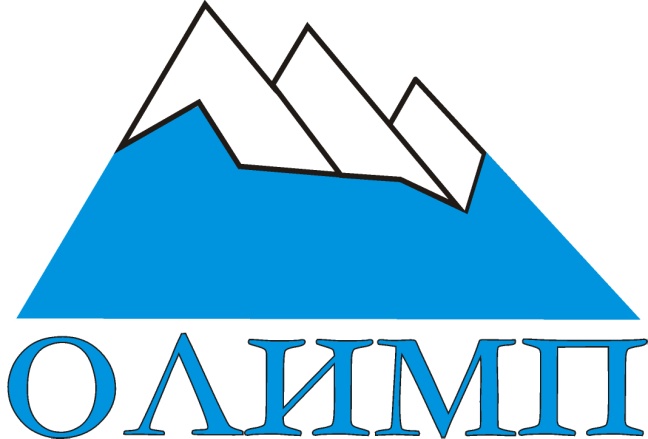 Наш девиз: «Нужно стремиться на свой пьедестал! Стань олимпийцем, победителем стань!»Полное название общеобразовательной организации, на базе которой создан ШСК:Муниципальное бюджетное общеобразовательное учреждение «Яманская основная общеобразовательная школа».